Φύλλο προσευχής	Ημερομηνία: _______________Δοξολογία:  Ο Θεός είναι το στήριγμά μας (Δοξάζουμε το Θεό για ότι είναι, τα γνωρίσματά Του, το όνομά Του ή τον χαρακτήρα Του. Παρακαλούμε όχι απαντήσεις σε προσευχή ή αιτήματα κατά τη διάρκεια αυτής της περιόδου).	Ορισμός: Κάποιος που στηρίζει, προμηθεύει, ανορθώνει, ενθαρρύνει.Ψαλμός 18:36, Ψαλμός 54:6, Α’ Χρονικών 28:20Εξομολόγηση: (σιωπηλά). Αν όμως ομολογούμε τις αμαρτίες μας, ο Θεός, που είναι αξιόπιστος και δίκαιος, θα συγχωρήσει τις αμαρτίες μας και θα μας καθαρίσει από κάθε άδικη πράξη (Α΄ Ιωάννου 1:9). Ευχαριστία: (Ευχαριστούμε το Θεό για ότι έχει κάνει. Παρακαλούμε όχι αιτήματα προσευχής κατά τη διάρκεια αυτής της περιόδου). Να ευχαριστείτε το Θεό για το καθετί. Αυτό είναι το θέλημα του Θεού, όπως αποκαλύφθηκε σ’ εσάς δια του Χριστού (Α’ Προς Θεσσαλονικείς 5:18).  ________________________________________________________________________________________________________________________________________________________________________________________________________________________________________________________________________________________________________________________________________________________________________________________________________________________________________________________________________________________________________________________________________________________________________________________________________________________________________________________________________________________________________________________________________________________________________________________________________________________________________________________________________________________________________Μεσιτεία για τα παιδιά μας: (Εδάφιο για κάθε παιδί, αιτήματα για ένα παιδί ανά μητέρα παρακαλούμε).Είθε η χάρη του Θεού που φανερώθηκε για να σώσει όλους τους ανθρώπους να καθοδηγεί τα παιδιά μου _____________ να αρνηθούν την ασέβεια και τις αμαρτωλές επιθυμίες και να ζήσουν με σωφροσύνη, δικαιοσύνη και ευσέβεια (Προς Τίτον 2:11-12) - Πατέρα, βοήθησε τα παιδιά μου να μην είναι όπως πολλοί άλλοι, αλλά να είναι άγρυπνα και νηφάλια (Α’ Προς Θεσσαλονικείς 5:6)_____________________________________________________________________________________________________________________________________________________________________________________________________________________________________________________________________________________________________________________________________________________________________________________________________________________________________________________________________________________________________________________________________________________________________________________________________________________________________________________________________________________________________________________________________________________________________________________________________________________________________________________________________________________________________________________________________________________________________________________________________________________Μεσιτεία για τους δασκάλους: Κύριε, ανάτρεψε κάθε ψεύτικο ισχυρισμό και καθετί που ορθώνεται με αλαζονεία εναντίον της γνώσεως του Θεού στο νου του/της _________ και βοήθησέ τον/την να αιχμαλωτίζει κάθε σκέψη και να την κάνει να υπακούει στο Χριστό. (Β’ Προς Κορινθίους 10:5)__________________________________________________________________________________________________________________________________________________________________________________________________________________________Μεσιτεία για σχολικά ζητήματα: ___________________________________________________________________________________________________________________________________________________________________________________________________________________Μεσιτεία για τη διακονία των ΠΜ:_______________________________________________________________________________________________________________________________________________________________________________________________________________________________________________________________________________________________________________________________________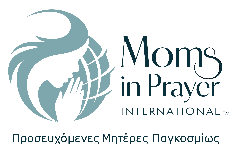 Να θυμάστε: Ό,τι προσευχόμαστε στην ομάδα, παραμένει στην ομάδα!